TERMO DE ASSENTIMENTO LIVRE E ESCLARECIDO Olá,Fazemos parte de um grupo de cientistas!Me chamo (completar pesquisador responsável), e trabalhamos na (completar local de realização da pesquisa). Estamos aqui para conversar com você e o adulto que te acompanha. Vem com a gente!Você está sendo convidado(a) para participar da pesquisa que se chama:  (completar).Este documento serve para você ficar sabendo de tudo sobre a pesquisa e o que vai acontecer nela, não se esqueça qualquer dúvida é só perguntar para o pesquisador ou seu responsável. Sua contribuição é importante, porém, você não deve participar se não quiser. Você que decidirá se participará ou não. Seus responsáveis também precisarão autorizar! Iremos conversar com ele/a e explicar, vocês dois terão que concordar.Antes de decidir, é importante que você entenda porque esta pesquisa está sendo realizada e como será desenvolvida.Mesmo se você aceitar agora, você pode mudar de ideia a qualquer momento e dizer que não quer mais fazer parte. Em todos esses casos está tudo bem, você não será prejudicado de nenhuma forma (Pesquisador: incluir, se pertinente “Caso esteja em tratamento, ele continuará da mesma forma mesmo que não queira participar”). Para participar você nem seus pais não precisam pagar nada.Por que a pesquisa está sendo realizada? Ela está sendo feita para (apresentar os objetivos da pesquisa), isso porque (justificativa para sua realização).Quem pode participar? (especificar qual será a população alvo da pesquisa)O que vai acontecer durante a pesquisa?Se você quiser participar, nós iremos (listar e explicar brevemente em linguagem acessível os procedimentos a serem realizados na pesquisa de forma que o participante possa entender: procedimentos, questionários, entrevistas, testes e exames, quanto tempo será necessário para a participação do voluntário na pesquisa, quantas visitas ocorrerão, detalhes sobre randomização se pertinente, etc.; no caso de haver coleta de material biológico, deve ser informado o tipo de material e como será coletado, o motivo da coleta (que tipo de análise será feita com o material), e o que será feito com o material biológico, após sua utilização (será descartado? armazenado?). Quais são os riscos ao participar? É importante que você saiba...(descrever detalhadamente os possíveis riscos, prejuízos, desconforto, lesões que podem ser provocados pela pesquisa, mesmo que mínimos como, por exemplo, constrangimento e cansaço. Segundo a CONEP não há pesquisas sem risco);Mas não se preocupe! Vamos tomar bastante cuidado. Descreva os meios de minimizar os riscos  (“te entrevistaremos num local reservado, adequaremos os móveis ergonomicamente, guardaremos os docs. em envelopes a serem lacrados...) E se algo der errado?: Caso aconteça algo de errado, você receberá todo cuidado sem custoParticipar desta pesquisa pode ser bom pois (descrever os benefícios esperados: benefícios diretos para o participante, como por exemplo, benefícios referentes aos procedimentos realizados, acesso a resultados de exames, etc.; e/ou benefícios indiretos, para a sociedade, como avanço nos conhecimentos sobre o que está sendo pesquisado);IMPORTANTENinguém vai saber sobre as suas informações e seu nome jamais será divulgado. Somente o pesquisador e/ou equipe de pesquisa saberão da sua identidade e nós prometemos manter tudo em segredo. Acesso a resultados parciais ou finais da pesquisa: Quando terminar a gente pode te contar o que descobrimos, os resultados dos exames e da pesquisa. (incluir a informação de que o participante tem o direito, caso solicite, a ter acesso aos resultados da pesquisa ou, quando for o caso, resultados de exames realizados);E aí, quer participar? Faça um x na sua opção.Sim (  )					Não (  )                     Se você marcou sim, por favor assine aqui:Declaração do participanteEu, ___________________________________________, aceito a participar da pesquisa. Entendi as informações importantes da pesquisa, sei que posso desistir de participar a qualquer momento e que isto não irá causar nenhum outro problema. Autorizo a divulgação dos dados obtidos neste estudo mantendo em sigilo a minha identidade. Os pesquisadores conversaram comigo e tiraram minhas dúvidas.Assinatura: _______________________________________ data:________________________Acesso à informaçãoEm caso de dúvidas sobre a pesquisa, você poderá entrar em contato com o pesquisador responsável ____ (nome), nos telefones ________, celular ________ (incluir fixo e celular), endereço ______________________ e e-mail _______________ (se necessário, inserir dados de outros pesquisadores envolvidos). Este estudo foi analisado por um Comitê de Ética em Pesquisa (CEP) que é um órgão que protege o bem-estar dos participantes de pesquisas. Caso você tenha dúvidas e/ou perguntas sobre seus direitos como participante deste estudo ou se estiver insatisfeito com a maneira como o estudo está sendo realizado, entre em contato com o Comitê de Ética em Pesquisa (CEP) da Universidade Federal de Sergipe, situado na Rua Cláudio Batista, S/N Bairro: Sanatório – Aracaju CEP: 49.060-110 – SE. Contato por e-mail: cep@academico.ufs.br .Telefone: (79) 3194-7208 e horários para contato– Segunda a Sexta-feira das 07:00 as 12:00h.  (Pesquisador: certifique-se sempre se o endereço permanece o mesmo)Declaração do pesquisadorDeclaro que obtive de forma apropriada e voluntária o assentimento deste participante para a participação neste estudo. Declaro ainda que me comprometo a cumprir todos os termos aqui descritos. Nome do Pesquisador:__________________________________________________________Assinatura: ________________________________________ Local/data:________________________Nome do auxiliar de pesquisa/testemunha (Se houver):_______________________________Assinatura: _________________________________________ Local/data:_______________________ (Os campos para assinatura devem ser uma continuidade do TALE e não vir em folha separada; Favor ajustar a paginação para que isso não ocorra.Nos casos em que o participante for iletrado, incluir espaço para impressão digital e deixar espaço para assinatura de ao menos uma testemunha que presenciou o esclarecimento/consentimento:Assinatura Datiloscópica (se não alfabetizado)Presenciei a solicitação de consentimento, esclarecimentos sobre a pesquisa e aceite do participante.Testemunhas (não ligadas à equipe de pesquisadores):Nome: _______________________________________; Assinatura: ___________________________UNIVERSIDADE FEDERAL DE SERGIPE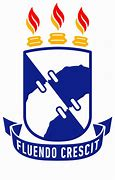                 (Colocar o nome do Departamento ou outra Instituição)